San Fernando College							                     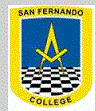 Departamento de InglésGuía nro 10Musical ranking         IMPORTANTE:   Recuerda pegar la guía en tu cuaderno cuando la termines. No es necesario imprimir la primera y la última hoja de esta guía, ya que es información general.Si no tienes impresora, dibuja el vocabulario en tu cuaderno para que puedas desarrollar la guía.Si tienes dudas sobre esta guía, puedes enviarle un correo a tu profesora de inglés:4to A: aisbej@sanfernandocollege.cl (Miss Alejandra Isbej)4to B: aisbej@sanfernandocollege.cl (Miss Alejandra Isbej)4to C: lhidalgo@sanfernandocollege.cl (Miss Lucía Hidalgo)Recuerda revisar el whatsapp de cada curso, si no estás, envía un correo a tu profesora con contáctate con tus compañeros de curso. Ahí se resolveran dudas, se enviará material complementario, etc de forma más rápida y expedita.Antes de empezar a trabajar, revisemos algunos ejercicios de la guía nro 10.Ahora que ya revisaste tu guía, recordemos el nuevo vocabulario de la unidad nro 1, relacionado a las asignaturas del colegio. ¡Pon atención!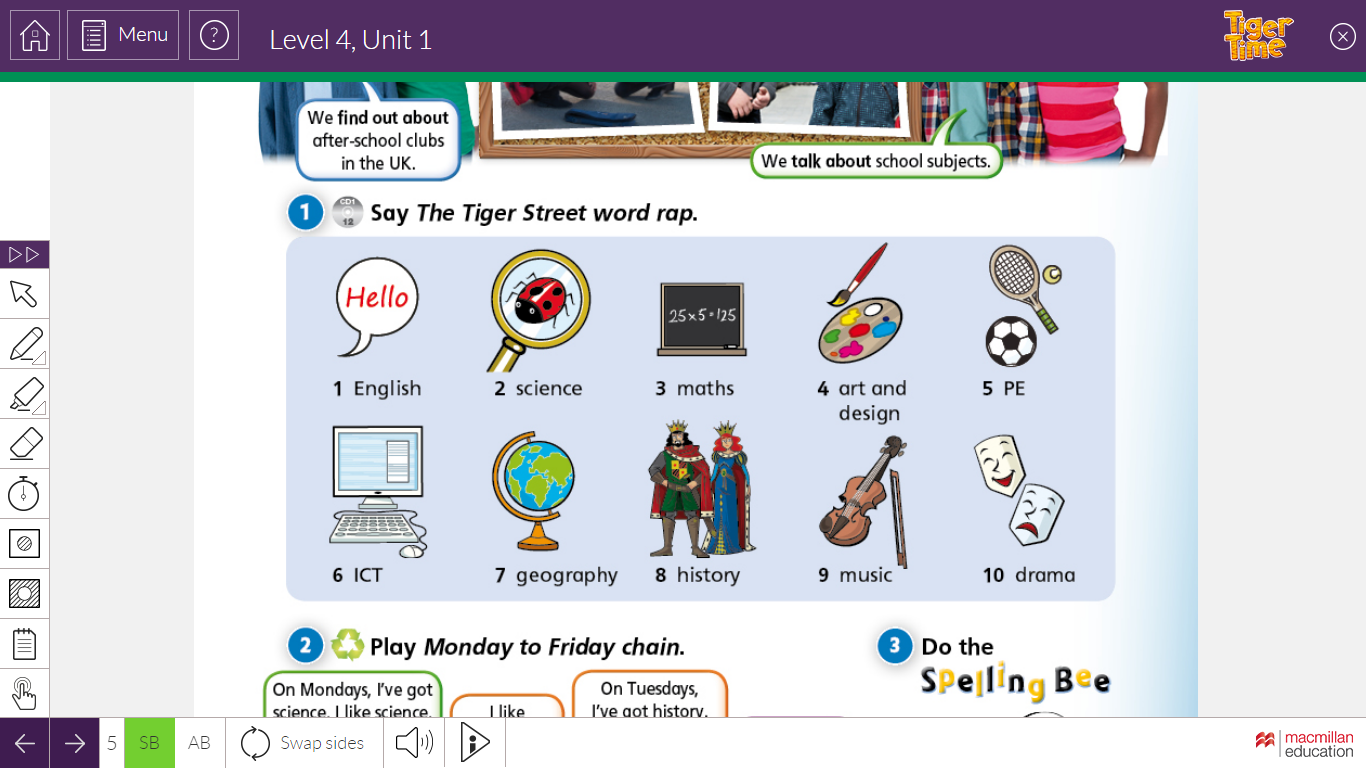 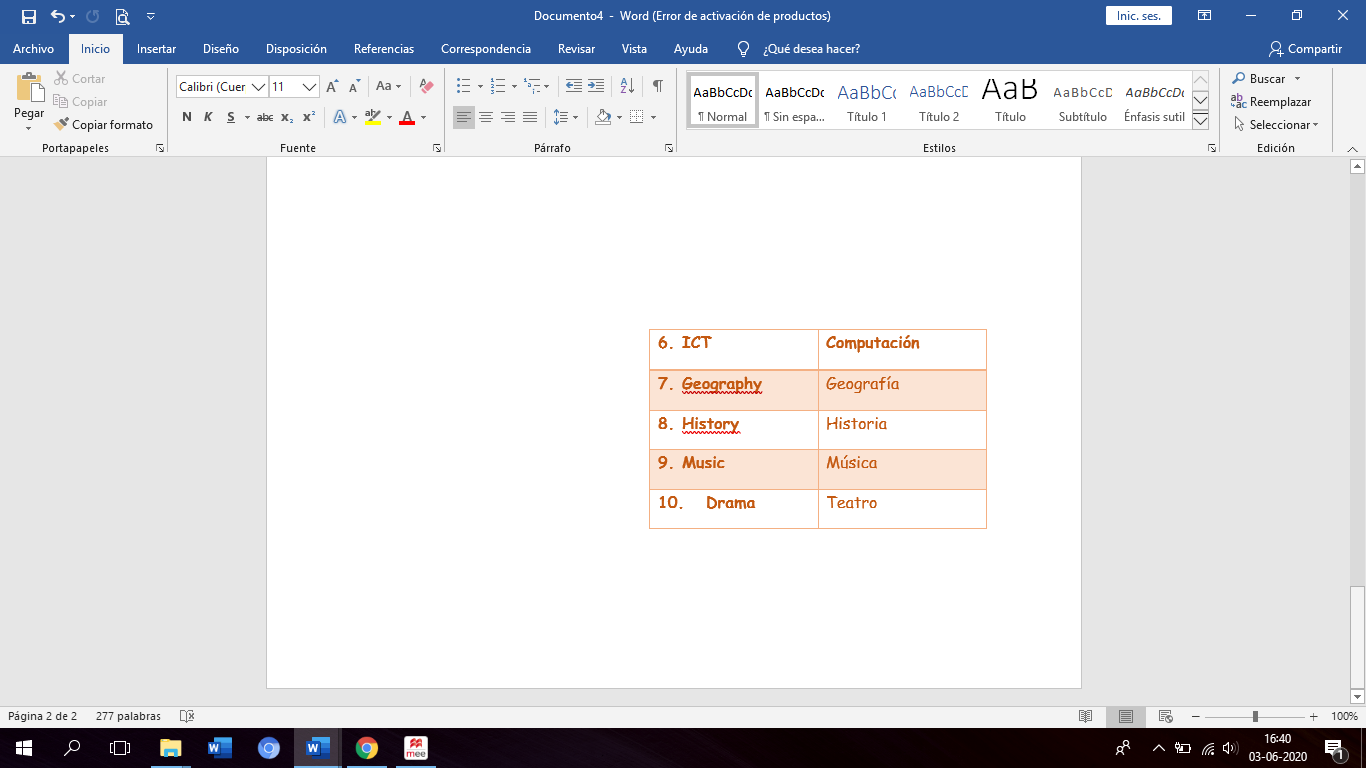 Instrucciones:Escucha y lee la canción “what have we got?”, la puedes encontrar en el siguiente link https://www.youtube.com/watch?v=qNmye8PDpiwSi no encuentras el video en el link dado puedes buscar el youtube escribiendo lo siguiente: what have we got? Song  Recuerda también que puedes recurrir al whatsapp de padres para obtener el link de la canción.Practica la canción con la letra 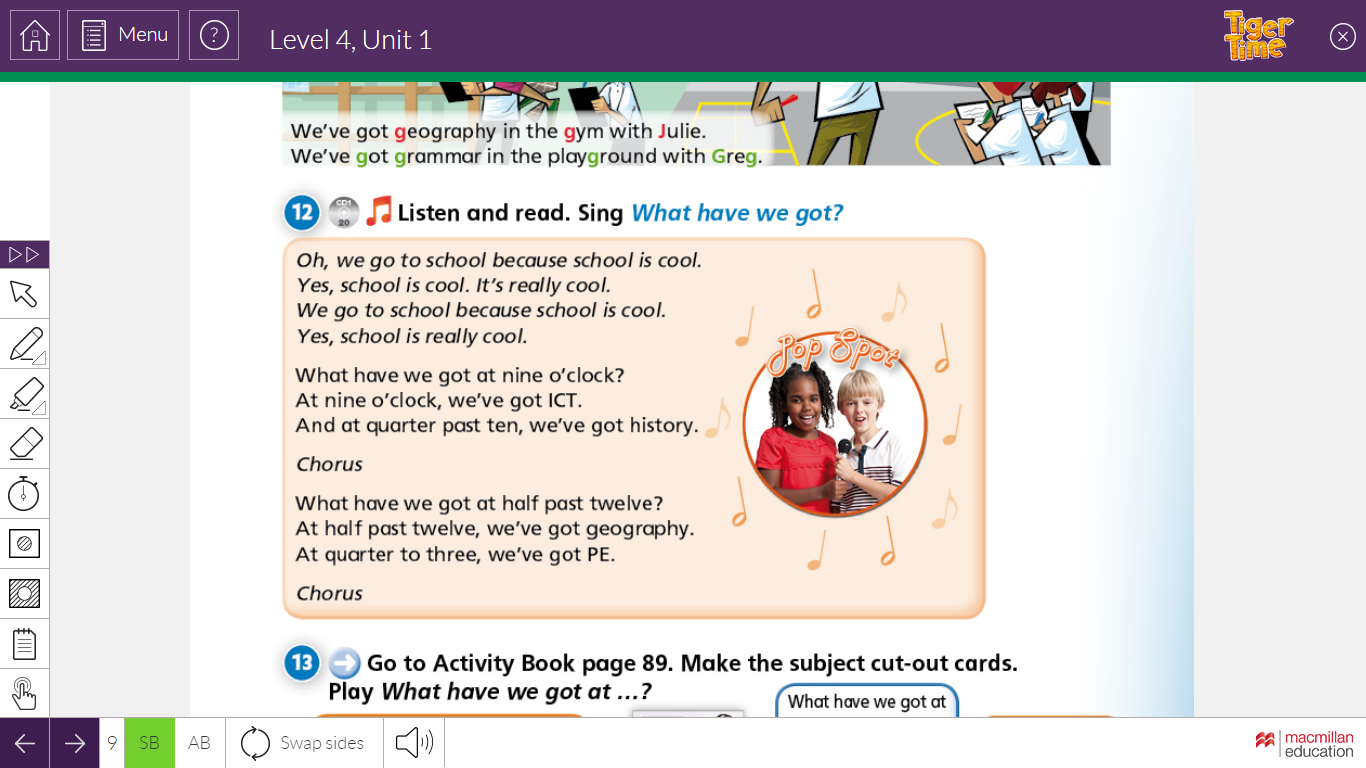 Sin mirar la letra, solo escuchando la canción, completa la letra en la imagen dada.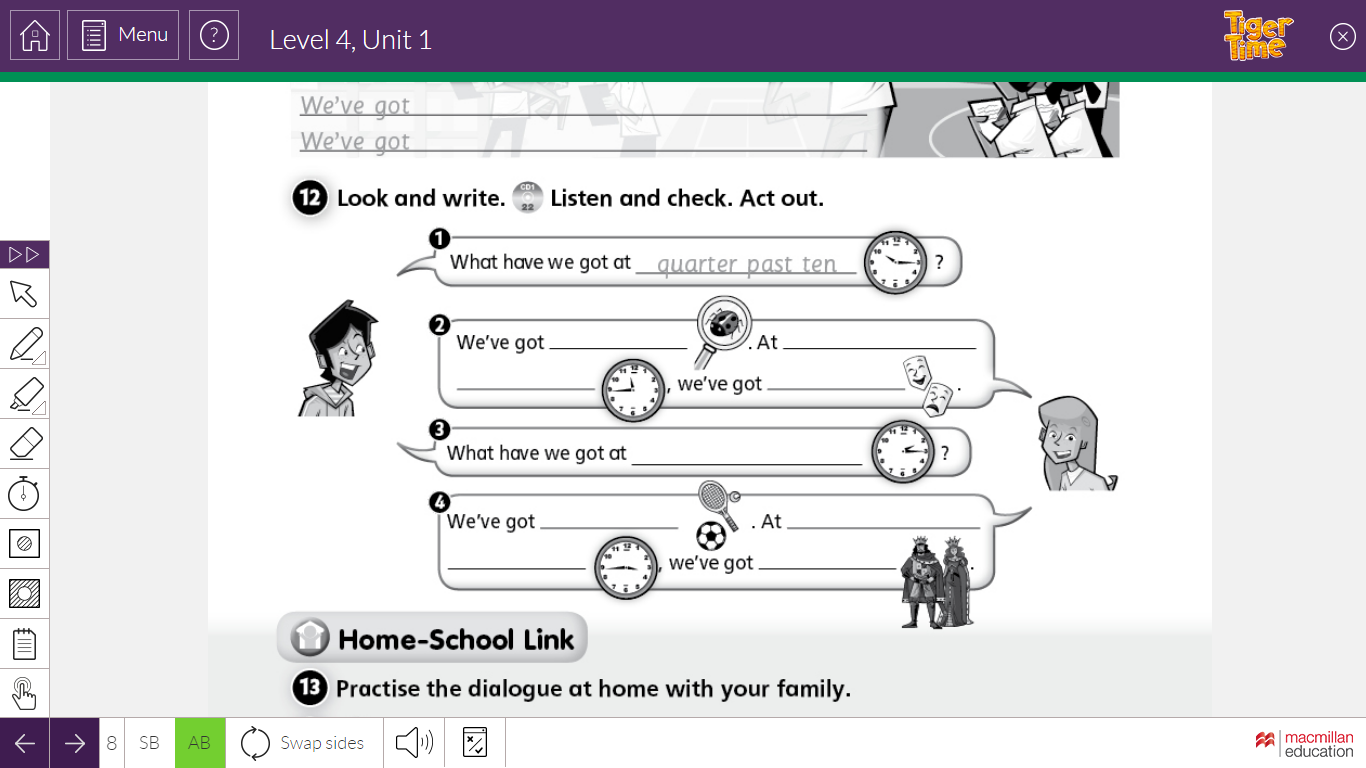 Traduce la canción. Escríbela en español.Practica la canción cuantas veces necesites, ya que realizaremos una evaluación formativa de esto. ¿Cómo lo haremos?, pon mucha atención:Memoriza la canción. La letra está en el ejercicio nro 1.Cuando sientas que ya te la sabes, graba un video en donde la estés cantando.Mientras la cantas podrías ir mostrando imágenes de las asignaturas, solo si quieres, como por ejemplo tus cuadernos o libros.El video lo enviarás a la profesora, te informaremos mediante que medioTe enviamos la pauta de evaluación, recuerda que es formativa (con conceptos, no es nota). Leela con detención junto a tus padres 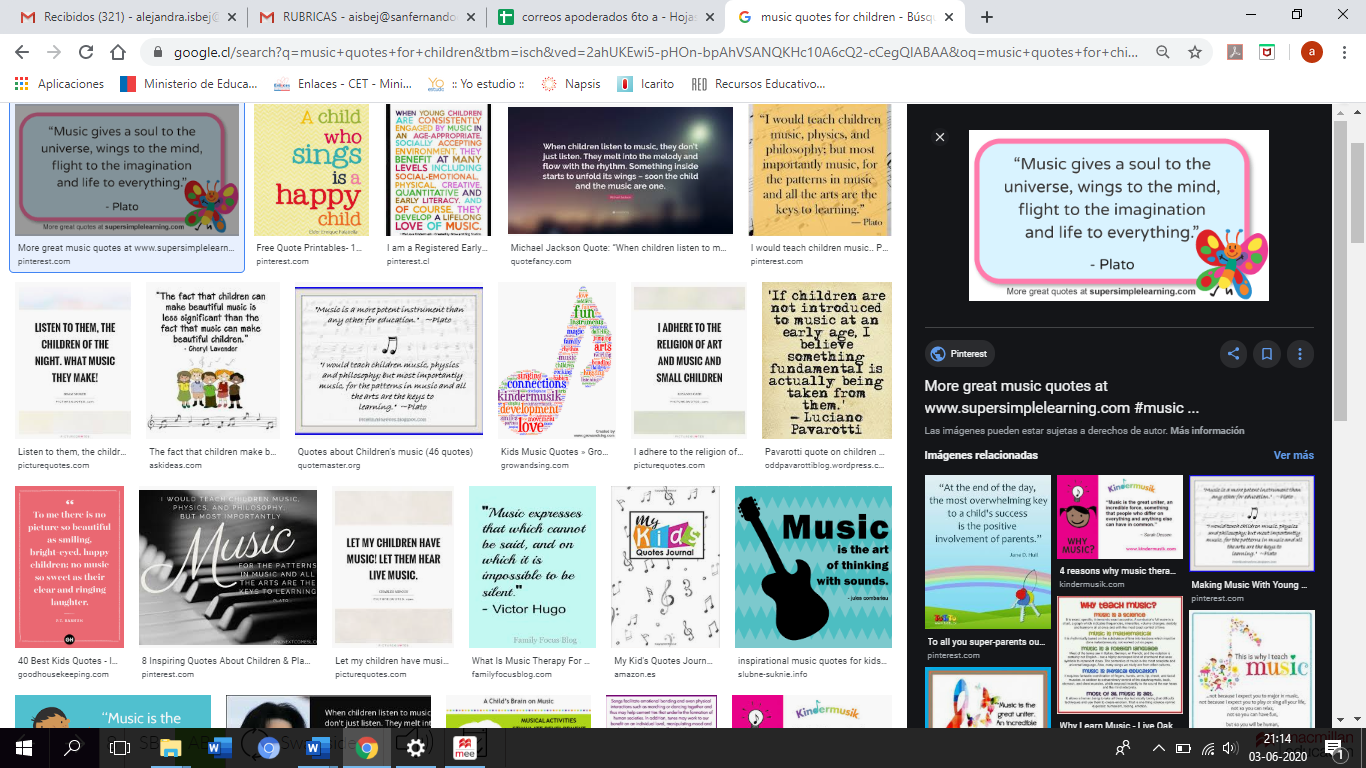 Musical RankingNombreNombreCurso 4to básico A-B-CContenidosHabilidadesObjetivo Unit 1: Vocabulario relacionado al teatro y repaso gramatical de los contenidos vistos en las unidades anteriores Revisar, leer, comprender, responder y aplicar Repasar vocabulario del teatro y recordar contenidos vistos en las unidades anteriores del libroEjercicio 1Ejercicio 2Ejercicio 3Ejercicio 4EnglishScience Maths Art and design PEICTGeopraphy History Music Drama I’ve got science at two o’clock Tengo ciencias a las dos en punto On Monday, I’ve got art and design and science On Tuesday, I’ve got ICT and music On Wednesday, I’ve got maths and PEOn Thursday I’ve got drama and geography On frifays, I’ve got english and history English Ingles ience Ciencias Maths Matemática Art and design Arte y diseñoPEEd. Física NameNameNameNameNameNameRole NumberGradeClassClassDateDateTotal ScoreTotal ScoreScore16 points16 pointsContentsContentsContentsContentsSkillsSkillsSkillsUnit 1: what have we got?Unit 1: what have we got?Unit 1: what have we got?Unit 1: what have we got?Speaking (producción oral)Speaking (producción oral)Speaking (producción oral)CATEGORY44332211Memoria Memoriza toda la canción.Memoriza toda la canción.Memoriza gran parte de la canción.Memoriza gran parte de la canción.Memoriza  solo una parte de la canción.Memoriza  solo una parte de la canción.No memoriza la canción.No memoriza la canción.Pronunciación Canta claramente y no pronuncia mal las palabras (100-85%)Canta claramente y no pronuncia mal las palabras (100-85%)Canta la mayoría de las veces claro y pronuncia algunas palabras mal (70-60%)Canta la mayoría de las veces claro y pronuncia algunas palabras mal (70-60%)A veces canta claro pero pronuncia varias palabras mal (50%)A veces canta claro pero pronuncia varias palabras mal (50%)A menudo murmulla, no se le entiende o pronuncia mal más de una palabra.A menudo murmulla, no se le entiende o pronuncia mal más de una palabra.Tono de vozCanta con un tono de voz apropiado.(se escucha claro)Canta con un tono de voz apropiado.(se escucha claro). A veces canta con un tono de voz apropiado.(a veces se escucha claro). A veces canta con un tono de voz apropiado.(a veces se escucha claro)Pocas veces se le escucha con un tono de voz apropiado.Pocas veces se le escucha con un tono de voz apropiado. Su tono de voz es demasiado bajo. Su tono de voz es demasiado bajo.Puntualidad El estudiante presentó su trabajo el día agendado. El estudiante presentó su trabajo el día agendado. El estudiante presenta su trabajo con uno o dos días de retraso justificado.El estudiante presenta su trabajo con uno o dos días de retraso justificado.El estudiante presenta su trabajo con tres días o una semana de retraso justificado.El estudiante presenta su trabajo con tres días o una semana de retraso justificado.El estudiante no presentó su trabajo en los plazos dados y no justifica la acción. El estudiante no presentó su trabajo en los plazos dados y no justifica la acción. Observaciones: -Recuerda que el trabajo es evaluado de manera formativa, es decir con conceptos.Logrado:  16- 14                          Por lograrlo : 13-8                                             No lograrlo: 7- 0Recuerda que si tienes algún inconveniente tecnológico o de conexión, contáctate con tu profesora vía mail o por Whatsapp.